Poniedziałek , 4 maja 2020TEMAT DNIA: Utrwalenie i podsumowanie wiadomości.                                                                  EDUKACJA POLONISTYCZNA  Dzisiaj utrwalisz pisownię zakończeń wyrazów: -i, -ii, ji. Wykonasz ćwiczenia  sprawdzające zdobyte umiejętności.Wykonaj ćwiczenia 1-3  (ćwicz. pol.-społ. s.73), wstaw odpowiednio wyrazy: komedii, Grecji, kawiarni, sensacji, historii, fotografii, emocji, kuchni, patelni, bieżni, ziemi. Zwróć uwagę na zakończenia tych wyrazów.Sprawdź swoje umiejętności wykonaj ćw. 1-7  (ćwicz. pol.-społ. s.78-79). W ćw. 3 napisz do wyboru albo zawiadomienie albo zaproszenie. Możesz pokolorować na zielono kółka obok zadań, które wykonałeś najsprawniej.                                                 EDUKACJA MATEMATYCZNO-PRZYRODNICZARozwiąż zadania 1-6 (podr. mat-przyr.s.44-45), w zeszycie zapisz zad.2 i 4.  Zad. 7 - dla chętnych.Dla chętnych Liczę s. 61                                                                           Chwila na relaks. 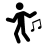 Dziś możesz się nauczyć II części układu tanecznego do utworu Wiki Gabor i Kayah pt.: "Ramię W Ramię". Nauczanie układu podzielone jest na 3 części, czyli 3 lekcje. Dziś lekcja 2.  https://www.youtube.com/watch?v=I7IvmkNZ7vs                                                              EDUKACJA MUZYCZNA  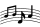  Przeczytaj tekst informacyjny o muzyce filmowej. Muzyka filmowa to jeden z gatunków muzyki. Pierwsze muzyczne dźwięki podczas filmu odtwarzano z płyty gramofonowej za pomocą gramofonu lub za pomocą pianoli (pianina posiadającego mechanizm umożliwiający odtwarzanie utworów ze specjalnych rolek papieru. Na rolce papieru utwór zapisany był w postaci dziurek, przez które przedostawało się powietrze sterujące mechanizmem młoteczków instrumentu). Niestety było to bardzo uciążliwe, ponieważ prawie za każdym razem muzyka nie nadążała za treścią obrazu filmowego. Zdarzało się też, że widzowie nie słyszeli odtwarzanej muzyki. Następnym etapem udźwiękowienia filmu podczas jego projekcji był akompaniament wykonywany przez tapera. Taper był to instrumentalista grający na pianinie, który akompaniował niemym filmom podczas ich projekcji. Taper odwrócony był tyłem do ekranu. Nie widział więc, jaka scena odgrywana była w danym momencie. Mógł tylko obserwować ludzi i ich emocje, których doznawali podczas oglądania. Oprócz taperów zatrudniano skrzypków, a także małe orkiestry. Przełomem w udźwiękowieniu filmu było zastosowanie najnowszego wtedy wynalazku – wibrafonu, który służył do odtwarzania płyt z muzyką. Dzięki wibrafonowi filmy przystały być nieme. Widzowie mogli słyszeć ludzkie głosy i muzykę. Od tamtego czasu muzyka w filmie zaczęła odgrywać ważną rolę. Na początku inspiracją była muzyka operowa, której wykorzystanie w filmie przyniosło jeden ważny wynalazek – play back. Play back służył do przypisania głosu dojrzałego, starszego wiekiem śpiewaka do młodej osoby wykonującej określony utwór muzyczny. Muzyka w filmie pełni określoną rolę. Muzyka ilustracyjna to muzyka, w której kompozytor za pomocą dźwięków przedstawia np.: śpiew ptaków, szum morza, szelest liści, burzę, podkreśla nastrój i ruch w obrazie. Posłuchaj muzyki do bajek. Kliknij w poniższy link, a następnie strzałką po prawej stronie ekranu przejdź do płyty muzycznej z piosenkami i wybierz utwory numer 36,37,38 i 39.  Możesz również posłuchać też pięknej muzyki z filmu „W pustyni i w puszczy”. To utwory numer 40,41,42 i 43..https://www.mac.pl/piosenki/piosenki-otoja#ojkl3Życzę miłego dnia. Wychowawczyni Aleksandra Szafron😊